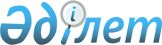 О проекте Закона Республики Казахстан "О внесении изменений и дополнения в Закон Республики Казахстан "О государственных секретах"Постановление Правительства Республики Казахстан от 31 декабря 2003 года N 1365      Правительство Республики Казахстан постановляет: 

      Внести на рассмотрение Мажилиса Парламента Республики Казахстан проект Закона Республики Казахстан "О внесении изменений и дополнения в Закон  Республики Казахстан "О государственных секретах".         Премьер-Министр 

      Республики Казахстан 

Проект     

Закон Республики Казахстан  

О внесении изменений и дополнения 

в Закон Республики Казахстан "О государственных секретах" 

      Статья 1.  Внести в Закон  Республики Казахстан от 15 марта 1999 г. "О государственных секретах" (Ведомости Парламента Республики Казахстан, 1999 г., N 4, ст. 102; 2001 г., N 8, ст.53; 2002 г., N 15, ст. 147) следующие изменения и дополнение: 

      1) в статье 12: 

      подпункт 17) изложить в следующей редакции: 

      "17) сведения о выпуске новых банкнот и монет национальной валюты Республики Казахстан и (или) их замене, если последнее влечет изъятие из обращения банкнот и монет (кроме юбилейных и памятных), с даты принятия решения и до момента передачи этих сведений в средства массовой информации для публикации о их выпуске в обращение;"; 

      в подпункте 18) слова "банкнот национальной валюты Республики Казахстан," исключить; 

      2) в статье 29: 

      в части третьей пункта 1 слово "администрации" заменить словами "государственного органа и (или) организации"; 

      дополнить пунктом 1-1 следующего содержания: 

      "1-1. Особый порядок допуска к государственным секретам должностных лиц, назначаемых Президентом Республики Казахстан, определяется Правительством Республики Казахстан.". 

      Статья 2.  Настоящий Закон вводится в действие со дня официального опубликования.       Президент 

      Республики Казахстан 
					© 2012. РГП на ПХВ «Институт законодательства и правовой информации Республики Казахстан» Министерства юстиции Республики Казахстан
				